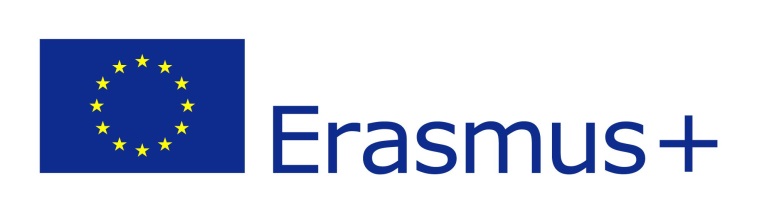 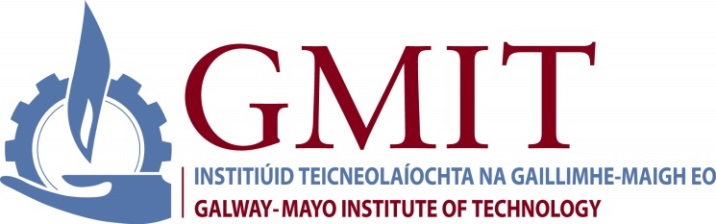 Application for Erasmus GrantApplication refers to the Academic Year	_____  / _____Please complete this form in block lettersAPPLICATION PROCEDURESCHECKLIST: Please tick boxes to ensure that requested documentation is enclosed with this completed application form.Complete application form, (this must be typed)  signed.Copy of last transcript of resultsCopy of PassportPLEASE NOTEThis application must be typed in full and returned to the International Office address below.For further information please contact:  Caitriona Cummins     Room 111BInternational Office, GMIT, Dublin Road, Galway, IrelandTel: +353 91 742456	Fax: +353 91 751107	email: erasmus@gmit.ie	Web: www.gmit.ie This appliction form must be typed   (failure to do so will void your application)PERSONAL DETAILSStudent ID Family Name	First NamesMale	Female	Permanent Home Address		Title (Mr\Mrs\Ms. etc)	Date of Birth	Nationality Personal Email Address:Mobile Tel No.Programme you currently studying	Year:Language you wish to study through    Language Lecturer in GMIT    (if applicable)FIRST CHOICEHOST COLLEGE DETAILS Name of Host CollegeCountrySECOND CHOICEHOST COLLEGE DETAILS Name of Host CollegeCountryTHIRD CHOICEHOST COLLEGE DETAILS Name of Host CollegeCountryThe financial support scheme will be administered by the GMIT International Office and operate as follows:Applications must be made at least 3 month prior to the intended departure date.Confirmation of eligibility for the support will be issued by the International Office at least two weeks prior to the intended departure date.Payment of the financial support will be made by the bank transfer into the back account of the student within 1 month of confirmation of arrival at their forging destination via email to email to the Erasmus office.Email: erasmus@gmit.ie Recipients of the financial support who cut short the approved duration of their stay abroad may be required to refund part of the amount paid on a case by case basis.DECLARATIONI hereby undertake to confirm my arrival and participation in the study period/work placement to the GMIT International Office within one month of my start date.Signed	DateHEAD OF DEPARTMENT DECLARATIONI hereby confirm that the above named student is participating in the above Erasmus Placement and that it is eligible for ECTS credits within their programme and GMIT.Signed	DatePERIOD YOU WISH TO STUDY   (Please tick)SEPT – DEC         □                     JAN – JUNE               □              FULL ACADEMIC YEAR     □PERIOD YOU WISH TO STUDY   (Please tick)SEPT – DEC         □                     JAN – JUNE               □              FULL ACADEMIC YEAR     □